Evaluación Módulo 1Teoría celular y el cuerpo humanoNombre de la institución educativa:  	                                                     Nombre del estudiante:  		 Fecha: 	Sección:  	¿Qué nombre recibe el instrumento que permite ver objetos invisibles al ojo humano?¿Qué nombre recibe la parte gelatinosa donde están todas las partes de la célula?Establece las diferencias entre mitosis y meiosis.Observa las siguientes imágenes y escribe la fase de reproducción de la célula que corres- ponde a cada una.b. 		d. 		f.  	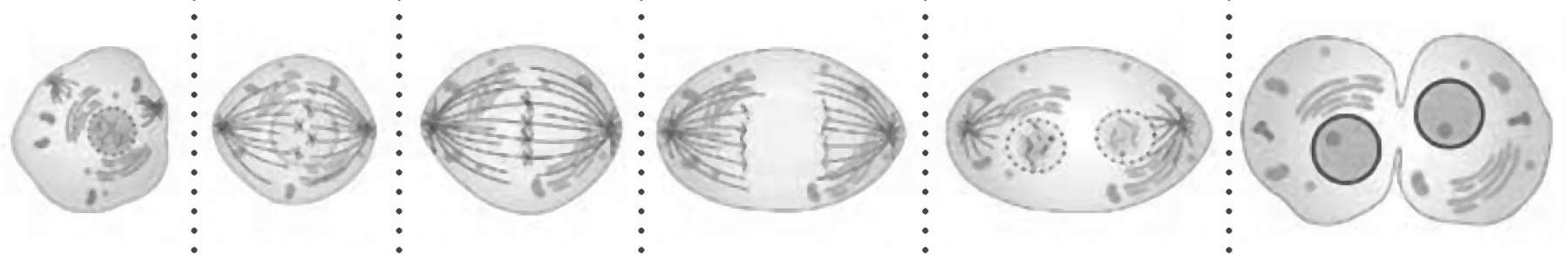 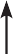 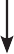 a. 		c. 		e.  	Subraya el nombre que se da a la unión de varios tejidos que trabajan juntos.sistema	b. células	c. órganos	d. organismo¿Cuál es la importancia de la organización celular?¿Qué le sucede al cuerpo cuando el sistema muscular empieza a fallar?Evaluación¿Cuáles son los órganos que protegen las costillas?¿Qué nombre reciben los músculos que se mueven, aunque nosotros no lo queramos?Explica cómo funcionan los músculos voluntarios.Escribe a qué sistema pertenece cada imagen.b. 		d. 		f.  	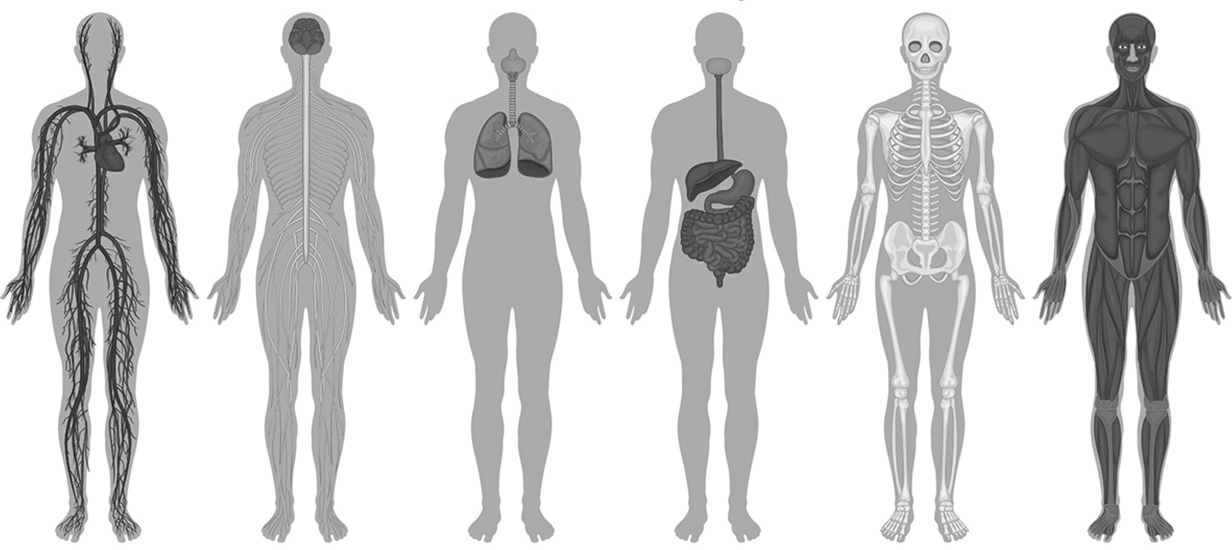 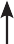 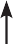 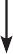 a. 		c. 		e.  	Ordena, escribiendo del 1 al 4, el recorrido de la sangre dentro del corazón.ventrículo izq.	ventrículo der.	aurícula izq.	aurícula der.¿Por qué es importante el sistema nervioso?¿Por qué es importante el sistema reproductor?¿Qué nombre recibe la enfermedad en donde un organismo se debilita por causa de un trastorno de nutrición?EvaluaciónEscribe dos ejemplos de alimentos que contengan proteínas.¿Qué puedes decir sobre la nutrición?Completa la siguiente tabla.Une por medio de flechas los nombres de los nutrientes con su función.¿Qué vitaminas y alimentos recomendarías a una persona que sufre de cansancio?Subraya el nutriente que ayuda al crecimiento, especialmente de tejidos y huesos.grasas	b. carbohidratos	c. proteínas	d. agua¿Por qué es importante la buena alimentación?Evaluación¿Qué nombre recibe la salida de sangre por ruptura de vasos sanguíneos?Escribe dos consejos útiles para evitar el contagio de infecciones por parásitos.¿Qué situaciones ameritan llamar a una ambulancia? Da cuatro ejemplos.Completa la siguiente tabla.¿Cómo aplicarías lo que sabes para prevenir enfermedades? Explica.¿Qué motivo hay para no hacer falsas llamadas a los números de emergencia?Explica los motivos por los que muchas personas prefieren usar plantas medicinales en vez de medicina química.¿Cuál es tu opinión sobre las drogas? Justifícala.VitaminaFunciónDónde se encuentraAAyuda a la vista y a la piel.Ayuda a prevenir enfermedades e infecciones, formación de tejidos.naranja, limón, hojas verdesEmargarina, semillas y nueces, verdurasAyuda a la coagulación de la sangre.ParásitoCaracterísticaÁscaris lumbricoidesVive tantos años dentro de un cuerpo que se convierte en causa de desnutrición.GiardiaEs una de las más comunes en Guatemala. Es la causa más frecuente de hospitalización por diarrea.